ОТЧЕТо проведении новогоднего утренникав старшей группе МКДОУ "Детский сад с.Зильги»Новый год – самый любимый, добрый, сказочный праздник, который ждут в каждом доме, в каждой семье. Но никто так искренне не ждёт Новогоднего чуда, волшебных превращений и приключений, как наши дети. Ведь собирается вся семья, все дарят друг другу подарки. Люди в Новый год становятся добрее и счастливее. В волшебную ночь у сверкающих огнями ёлок все веселятся и загадывают желания.Именно поэтому в нашей группе к проведению новогоднего утренника подошлт очень ответственно.Наша цель: создать праздничную атмосферу, доставить радость детям, раскрыть творческие способности детей через различные виды деятельности.  Задачи:- Развивать способность к эмоциональной отзывчивости.- Приобщать к исполнительской деятельности: пляске, игре, пению.- Воспитывать умение вести себя на празднике, радоваться самому и доставлять радость другим.26.12.2019 г. проводилось новогодние утренники под руководством музыкальног руководителя Дзгоевой Э.А..Подготовка началась задолго до наступления праздников. ВоспитательКозырева Л.М. с детьми разучивали стихотворения, проводила беседы на тему Нового года, новогодних традиций, музыкальные руководители разучивали с воспитанниками песни, танцы, новогодние хороводы, учили играть в оркестре на детских музыкальных инструментах. Огромную работу провели по оформлению группы и музыкального зала. На сцене музыкального зала — зимний пейзаж: белые сугробы и елки, сделанные своими руками из ватмана, снеговик- украшал зал. На портьерах и потолке искрятся снежинки, мишура. В углу стоит красиво украшенный сказочный домик. В центре зала – сверкает нарядная ёлочка.Дети пришли на представление нарядные, весёлые в предвкушении праздника. И их надежды оправдались. Воспитатель, участвовавшие в новогоднем представлении, проявили себя хорошими артистами, показав всё своё творческое мастерство, артистизм, задор и организаторские способности. Им пришлось перевоплотиться в разных героев: Волка, Красную шапочку, Цыганку, Разбойников, Иван Царевича, Снегурочку играла мама одного воспитанника, Снежинки.С самого начала представления сказочные герои увлекли детей в волшебный мир сказки. Дети смогли окунуться в праздничную атмосферу приключений, поучаствовать в интересных конкурсах. С появлением Деда Мороза начался настоящий праздник с песнями и танцами, хороводами вокруг ёлки. После представления дети читали стихи Деду Морозу и Снегурочке, фотографировались с персонажами, получали новогодние подарки.Таким образом, поставленная цель достигнута.Задачи реализованы с применением игровых технологий посредством различных видов детской деятельности:музыкальной;игровой;двигательной;коммуникативной.Все утренники были проведены с опорой на личностный опыт детей с учётом разных возрастных групп.Во время новогодних представлений царила атмосфера праздника, волшебства, чувствовался позитивный эмоциональный настрой воспитанников и их родителей.На перспективу планируем разнообразить сюрпризные моменты утренников, привлекать к исполнению роли Деда Мороза мужчин, родителей, изыскивать возможность обновления карнавальных костюмов.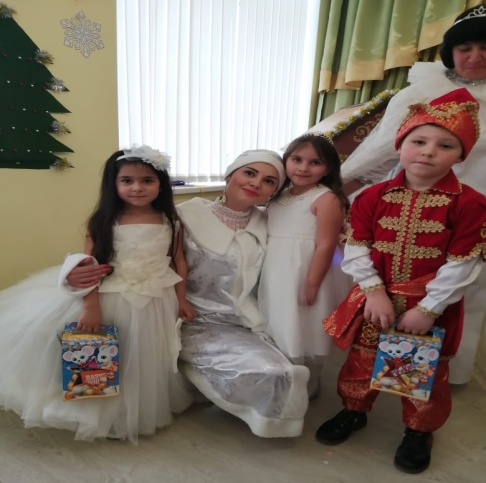 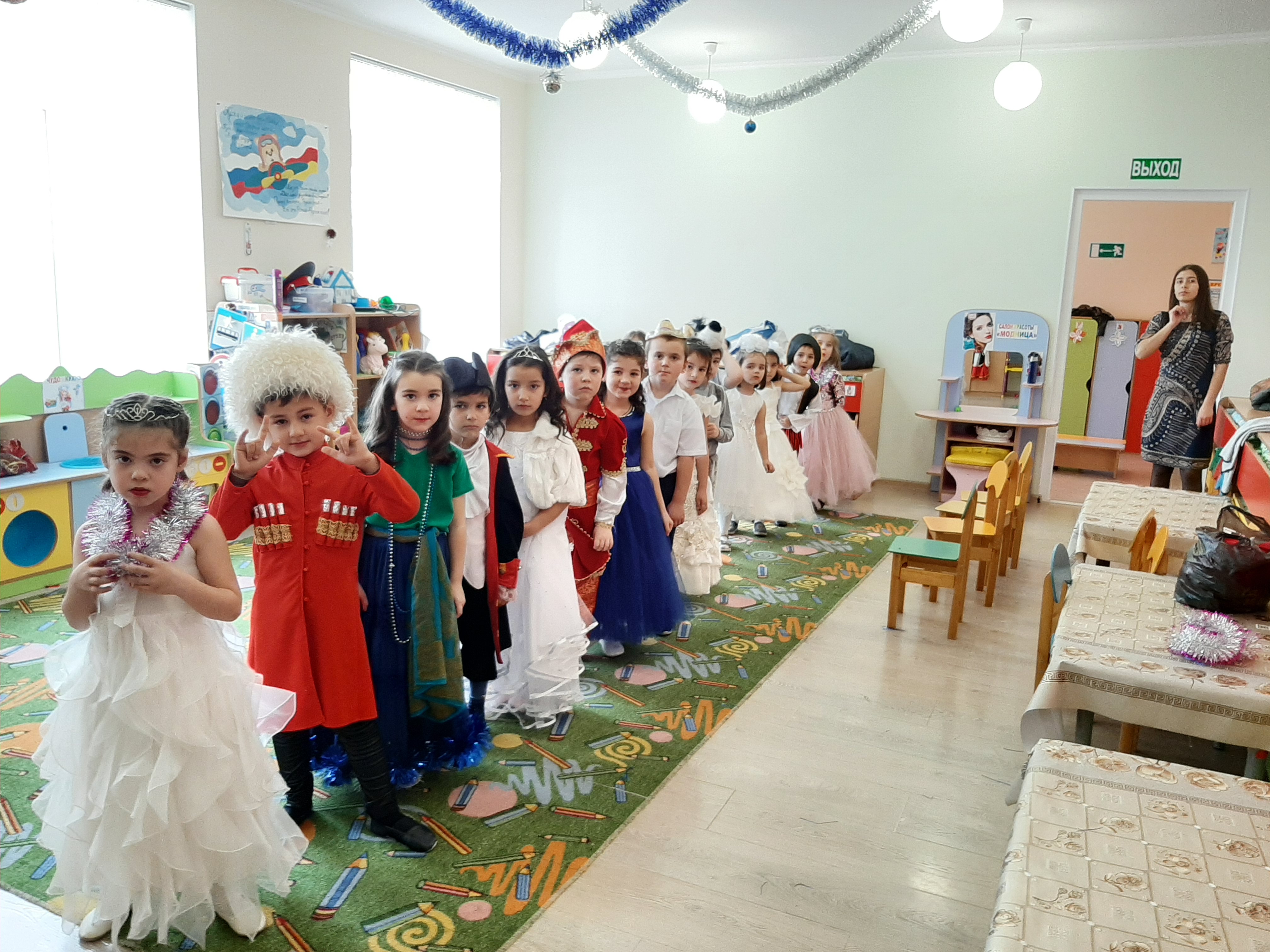 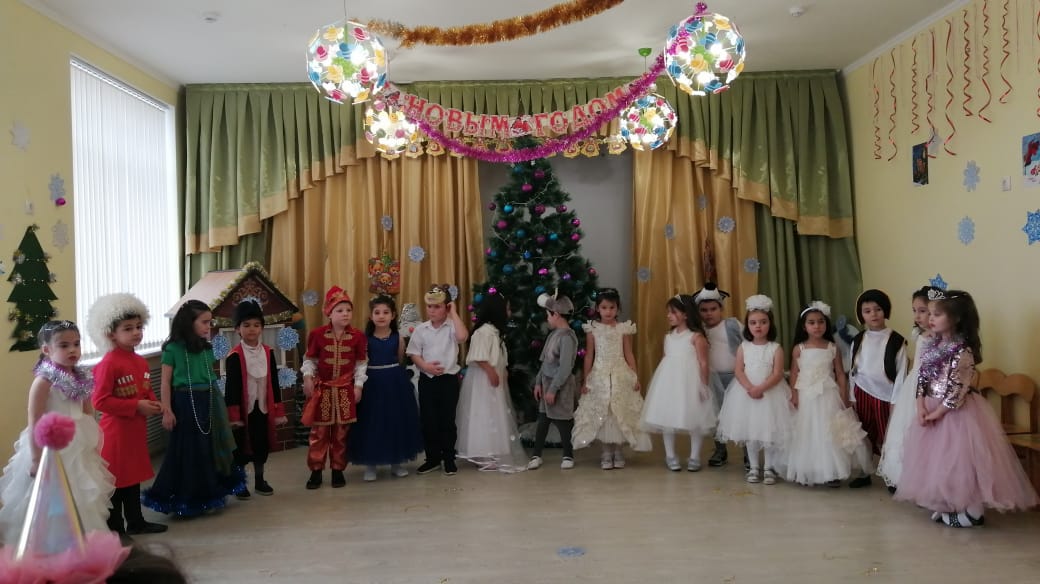 